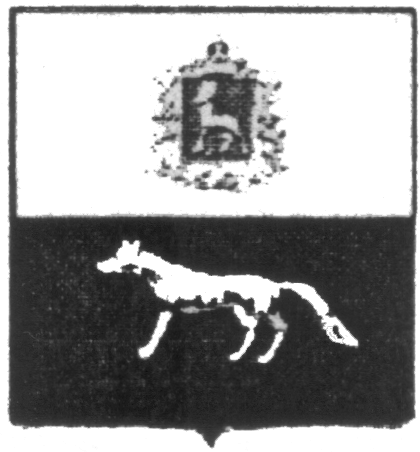 П О С Т А Н О В Л Е Н И Е       От 29.12.2018г. №66О внесении изменений в Приложение к постановлению администрации городского поселения Суходол муниципального района Сергиевский № 60 от 31.12.15г. «Об утверждении муниципальной программы «Совершенствование муниципального управления  городского поселения Суходол муниципального района Сергиевский» на 2016-2018гг.В соответствии с Федеральным законом от 06.10.2003 № 131-ФЗ «Об общих принципах организации местного самоуправления в Российской Федерации» и Уставом городского поселения Суходол, в целях уточнения объемов финансирования проводимых программных мероприятий, Администрация городского поселения Суходол муниципального района Сергиевский  ПОСТАНОВЛЯЕТ:        1.Внести изменения в Приложение к постановлению Администрации городского поселения Суходол муниципального района Сергиевский № 60 от  31.12.15г. «Об утверждении муниципальной программы «Совершенствование муниципального управления  городского поселения Суходол муниципального района Сергиевский» на 2016-2018гг. (далее - Программа) следующего содержания:        1.1.В Паспорте Программы позицию «Объемы и источники финансирования Программы» изложить в следующей редакции:         Общий объем финансирования Программы составляет 26380,84324  тыс. руб.,  в том числе по годам:- средства местного бюджета 24592,84324 тыс. рублей:2016 год – 7978,73468 тыс. руб.;2017 год – 7638,70393 тыс. руб.;2018 год – 8975,40463 тыс. руб.- средства федерального бюджета 1759,70000 тыс. рублей:2016 год – 577,40000 тыс. руб.;2017 год – 558,60000 тыс. руб.;2018 год – 623,70000 тыс. руб.- средств областного бюджета 28,30000 тыс.рублей:2016 год – 0,00 тыс.руб.;2017 год – 0,00 тыс.руб.;2018 год – 28,30000 тыс.руб.         1.2.Раздел  Программы  4 «Ресурсное обеспечение реализации Программы» изложить в редакции согласно Приложению №1 к настоящему Постановлению.         2.Опубликовать настоящее Постановление в газете «Сергиевский вестник».         3.Настоящее Постановление вступает в силу со дня его официального опубликования.Глава городского поселения Суходол муниципального района Сергиевский                                   Сапрыкин В.В.Приложение к постановлению администрации городского поселения Суходол м.р.Сергиевский                                       №_____ от "___"________201_г.* Финансирование мероприятий осуществляется в форме субвенции муниципальному району Сергиевский согласно методик расчета объемов иных межбюджетных трансфертов.№ п/пНаименование мероприятияГоды реализацииГоды реализацииГоды реализации№ п/пНаименование мероприятия2016 год в тыс.руб.2017 год в тыс.руб.2018 год в тыс.руб.1Функционирование высшего должностного лица муниципального образования1214,043891217,484581369,772902Функционирование местных администраций4319,427173598,218353983,785033Укрепление материально-технической базы администрации30,878850,000,004Создание условий для развития малого и среднего предпринимательства*85,10778114,85319191,816675Осуществление полномочий по определению поставщиков(подрядчиков, исполнителей) для муниципальных нужд, в том числе размещение в единой информационной системе (ЕИС) план -закупок и внесенных в него изменений, размещение в ЕИС план –графика и внесенных в него изменений, а также размещение в ЕИС сведений и отчетов, предусмотренных Федеральным законом от 05.04.2013г. №44-ФЗ «О контрактной системе в сфере закупок товаров, работ, услуг для обеспечения государственных и муниципальных нужд»*39,6239443,8882965,529066Осуществление полномочий по принятию правовых актов по отдельным вопросам в рамках переданных полномочий*136,82904149,84674222,224387Составление проекта бюджета поселения, исполнения бюджета поселения, осуществление контроля за его исполнением, составление отчета об исполнении бюджета поселения*716,72493784,911481164,031228Осуществление внешнего муниципального контроля*33,1731933,5687052,598659Информационное обеспечение населения сельского поселения 800,00000800,00000742,0000010Присвоение адресов объектам адресации, изменение, аннулирование адресов, присвоение наименований элементам улично-дорожной сети местного значения поселения, наименований элементам планировочной структуры в границах поселения, изменение, аннулирование таких наименований, размещение информации в государственном адресном реестре*136,82905149,84674222,2243811Подготовка проекта генерального плана поселения, проекта правил землепользования и застройки поселения самостоятельно, либо на основании муниципального контракта, заключенного по итогам размещения заказа в соответствии с законодательством Российской Федерации*228,04842249,74456370,37397012Подготовка проектов планировки территории, проектов межевания территории самостоятельно либо на основании муниципального контракта, заключенного по итогам размещения муниципального заказа в соответствии с законодательством Российской Федерации (за исключением принятых нормативных правовых актов по указанным вопросам); проверка проектов планировки территории и проектов межевания территории на соответствии требованиям Градостроительного кодекса Российской Федерации*228,04842249,74456370,3739713Первичный воинский учет577,40000558,60000623,7000014Госпошлина0,000,000,0015Обслуживание муниципального долга10,0000070,000000,0000016Подготовка и утверждение местных нормативов градостроительного проектирования поселения, внесение в них изменений0,00000149,84674222,2243817Прочие мероприятия0,0026,7500026,75000За счет средств местного бюджета:7978,734687638,703938975,40463За счет средств федерального бюджета:577,40000558,60000623,70000За счет средств областного бюджета:0,000000,0000028,30000ВСЕГО:8556,134688197,303939627,40463